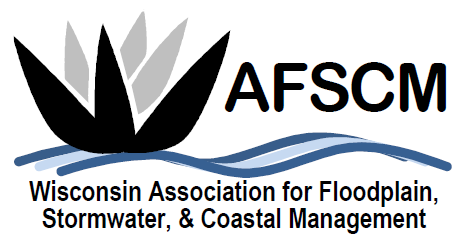 QUARTERLY BOARD MEETINGTuesday, June 4, 2019 at 3:30 pmLOCATION:Global Water Center(The Jones Board Room)247 W. Freshwater Way Milwaukee, WIAGENDAATTENDANCEAPPROVAL OF MARCH 20, 2019 BOARD MEETING MINUTESTREASURER’S REPORT2019 ANNUAL CONFERENCE Planning Committee & Board AttendanceVolunteers neededPricing for conferenceFUTURE ANNUAL CONFERENCES2021 – Joint Conference with MN in La Crosse?Planning reference documentElections held at Annual Conference this YearOpen positions and potential nomineesCOMMITTEE REPORTSAwards Committee – Laura HerrickEducation – Terry Tavera Legislative Committee – Dave FowlerMembership – Kristen BelanNewsletter – Betsy PowersScholarship – Katie SommersWDNR Liaison Floodplain Management – Michelle StaffWebsite – Ryan VanCampIAFSM RAPID ASSISTANCE FLOOD TEAMASFPM – Katie Sommers    UpdateSTRATEGIC PLANNING UPDATESBoard job descriptionsOTHER BUSINESS